Nero i AnaAktivnostiPrebroji sličice, reci broj i pokaži to prstićima roditeljima / udomiteljici. Pokaži svaku sličicu i opiši što vidiš. Roditelji / udomiteljica će ti pomoći  u tome sigurnu.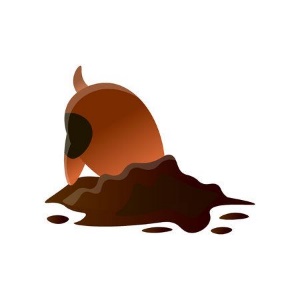 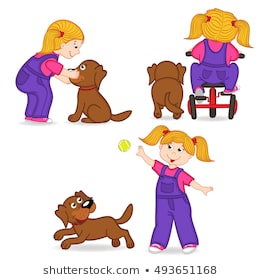 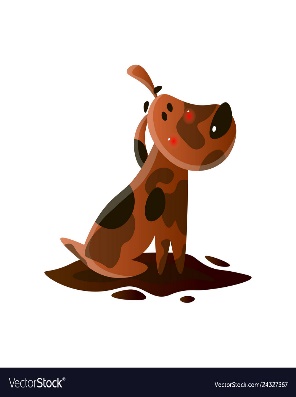 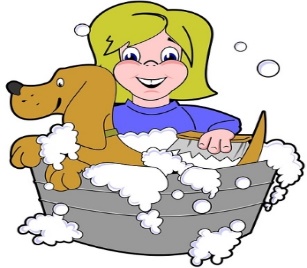 